protokoll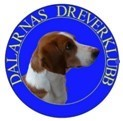                    Extra Styrelsemöte inför Dreverstämman 2024-05-12| 18:00 – 19:00 |  Seppo Piirhonen, ordf. Plats: Digitalt  Närvarande styrelsemedlemmar Emil Seidemar, Birgitta Ingrids, Seppo Piirhonen, Peter Johansson, Supleant: Niklas Forsberg , valberedning: Heidi Uski,                 Ej närvarande:  Anton Leveland, Jenny Carsting, Ulf Spånberg,  Henrik Mårts, Jakob Bergvall, Henrik AnderssonMötets öppnandeSeppo Piirhonen hälsade alla välkomna till styrelsemöte och öppnade dagens möte.Mötets öppnandeSeppo Piirhonen hälsade alla välkomna till styrelsemöte och öppnade dagens möte.Godkännande av kallelsenKallelsen godkändes Godkännande av kallelsenKallelsen godkändes Godkännande av dagordningen.Dagordningen godkändesGodkännande av dagordningen.Dagordningen godkändesAnmälan/val av sekreterare
Sittande sekreterare Birgitta IngridsAnmälan/val av sekreterare
Sittande sekreterare Birgitta IngridsVal av justerare jämte ordförande.
Heidi Uski valdes till att justera dagens protokoll jämte ordförandeGamla ärenden från föregående protokollChipläsareKlubben har fått hem en chipläsare för utvärdering. Denna chippläsare ligger i prisklass ca 150 kr. Dock har displayen liten text som blir till nackdel. Klubben söker vidare efter en som passar ändamålen bättre.Datorer/skrivare till klubbenSeppo har fått hem skrivaren som fanns hos Roger. Den skall servas och ses över. En skrivare finns kvar hos Jacop som skall lämnas till någon i styrelsen. Laptop hämtas hos Roger till Seppo.Val av justerare jämte ordförande.
Heidi Uski valdes till att justera dagens protokoll jämte ordförandeGamla ärenden från föregående protokollChipläsareKlubben har fått hem en chipläsare för utvärdering. Denna chippläsare ligger i prisklass ca 150 kr. Dock har displayen liten text som blir till nackdel. Klubben söker vidare efter en som passar ändamålen bättre.Datorer/skrivare till klubbenSeppo har fått hem skrivaren som fanns hos Roger. Den skall servas och ses över. En skrivare finns kvar hos Jacop som skall lämnas till någon i styrelsen. Laptop hämtas hos Roger till Seppo.Kepsar, T-shirt, BroschyrerKepsar och broschyrer hämtas upp på Dreverstämman av Seppo.Domarkonferensens dispens LaxsjönKepsar, T-shirt, BroschyrerKepsar och broschyrer hämtas upp på Dreverstämman av Seppo.Domarkonferensens dispens LaxsjönLänsstyrelsen Dalarna har återkopplat angående dispensen till Seppo. Funderingar om varför dispens söks så nära inpå jaktkalenderns start för släpp av rådjurshundar. Länsstyrelsen kommer fatta beslut snarast. Om avslag sker finns RR hund att tillgå.Länskampen 8/11–24. Domare, boenden, matBoendet ordnat för 20 personer i Laxsjön. Mat och frukost skall serveras. Diskussionen fortgår om hur maten skall på lättast sätt serveras och tillagas. Ex, gratäng, Pyttipanna å ägg, smörgås och kaffe. Gasol murika kan användas för att tillaga maten på.Ekonomi klubben.Länsstyrelsen Dalarna har återkopplat angående dispensen till Seppo. Funderingar om varför dispens söks så nära inpå jaktkalenderns start för släpp av rådjurshundar. Länsstyrelsen kommer fatta beslut snarast. Om avslag sker finns RR hund att tillgå.Länskampen 8/11–24. Domare, boenden, matBoendet ordnat för 20 personer i Laxsjön. Mat och frukost skall serveras. Diskussionen fortgår om hur maten skall på lättast sätt serveras och tillagas. Ex, gratäng, Pyttipanna å ägg, smörgås och kaffe. Gasol murika kan användas för att tillaga maten på.Ekonomi klubben.        Fortsatt god ekonomi i klubben. Klubben har hittills ca 25 viltspårs anmälningar.        Fortsatt god ekonomi i klubben. Klubben har hittills ca 25 viltspårs anmälningar.Dreverstämman 18/5-24
Styrelsen väljer att gå på CS linje gällande motionerna och propositionUtställningen Leksand 6/7 tom 7/7-24Punkten utgår på mötet och bordlägges till separat extra möteÖvriga frågorVinnare av KM Dalarna blev Tom Mattsson med hunden Tostareds Cira. Förslag om att klubben ersätter ekipage som företräder klubben i Viltspårs SM, Har SM, Stora Drever SM samt Nordiska med resor 25 kr/ mil, samt logi och förser ekipagen med sponsor kläder, skaljacka samt keps. Styrelsen biföll förslaget. Birgitta värvar fler viltspårs domare från Leksand och Bjurs och ser till att dom får utbildning i dreverdata. Rutiner för uppgifter som skall lämnas in via Dreverdata skall ses över så ansvariga för viltspår och jaktprov kan lämna in korrekta uppgifter i god tid.Nästa möte 15/5–24 kl 18.00 teamsMötet avslutasDå inget mer förelåg tackade ordförande Seppo Piirhonen för visat intresse och avslutade dagens möte.                                           Vid protokollet sekr. / Birgitta Ingrids         Justeras/ Heidi Uski                                                  Ordförande/ Seppo PiirhonenDreverstämman 18/5-24
Styrelsen väljer att gå på CS linje gällande motionerna och propositionUtställningen Leksand 6/7 tom 7/7-24Punkten utgår på mötet och bordlägges till separat extra möteÖvriga frågorVinnare av KM Dalarna blev Tom Mattsson med hunden Tostareds Cira. Förslag om att klubben ersätter ekipage som företräder klubben i Viltspårs SM, Har SM, Stora Drever SM samt Nordiska med resor 25 kr/ mil, samt logi och förser ekipagen med sponsor kläder, skaljacka samt keps. Styrelsen biföll förslaget. Birgitta värvar fler viltspårs domare från Leksand och Bjurs och ser till att dom får utbildning i dreverdata. Rutiner för uppgifter som skall lämnas in via Dreverdata skall ses över så ansvariga för viltspår och jaktprov kan lämna in korrekta uppgifter i god tid.Nästa möte 15/5–24 kl 18.00 teamsMötet avslutasDå inget mer förelåg tackade ordförande Seppo Piirhonen för visat intresse och avslutade dagens möte.                                           Vid protokollet sekr. / Birgitta Ingrids         Justeras/ Heidi Uski                                                  Ordförande/ Seppo PiirhonenProtokollet justeras genom att sekreteraren skickar protokollet till justeraren och ordföranden som läser igenom och föreslår ändringar eller godkänner protokollet. Därefter e-postar de sitt ok till sekreteraren som för in justeringsdatum och signaturer här intill. Därmed anses protokollet justerat och officiellt. Protokollet justeras genom att sekreteraren skickar protokollet till justeraren och ordföranden som läser igenom och föreslår ändringar eller godkänner protokollet. Därefter e-postar de sitt ok till sekreteraren som för in justeringsdatum och signaturer här intill. Därmed anses protokollet justerat och officiellt. Justeringsdatum och signatur 15/5-24 SP 19/5-24 HUJusteringsdatum och signatur 15/5-24 SP 19/5-24 HU